                                                                                                                                                                                                                                                                                                                                                                                                                                                                                                                                                                                                                                                                                                                                                                                                                                                                                                                                                                                                                                                                                                                                                                                                                                                                                                                                                                                                                                                                                                                                                                                                                                                                                                                                                                                                                                                                                                                                                                                                                                                                                                                                                                                                                                                                                                                                                                                                                                                                                                                                                                                                                                                                                                                                                                                                                                                                                                                                                   Министерство образования и науки Краснодарского краяГосударственное  бюджетное профессиональное образовательное учреждение Краснодарского края «Гулькевичский строительный техникум»Основная профессиональная образовательная программа среднего профессионального образования(базовый уровень)ПРОГРАММА ПОДГОТОВКИ СПЕЦИАЛИСТОВ СРЕДНЕГО ЗВЕНА22.02.06 СВАРОЧНОЕ ПРОИЗВОДСТВОКвалификация: ТехникНормативный срок освоения ОПОП – 3 года 10 месяцев2014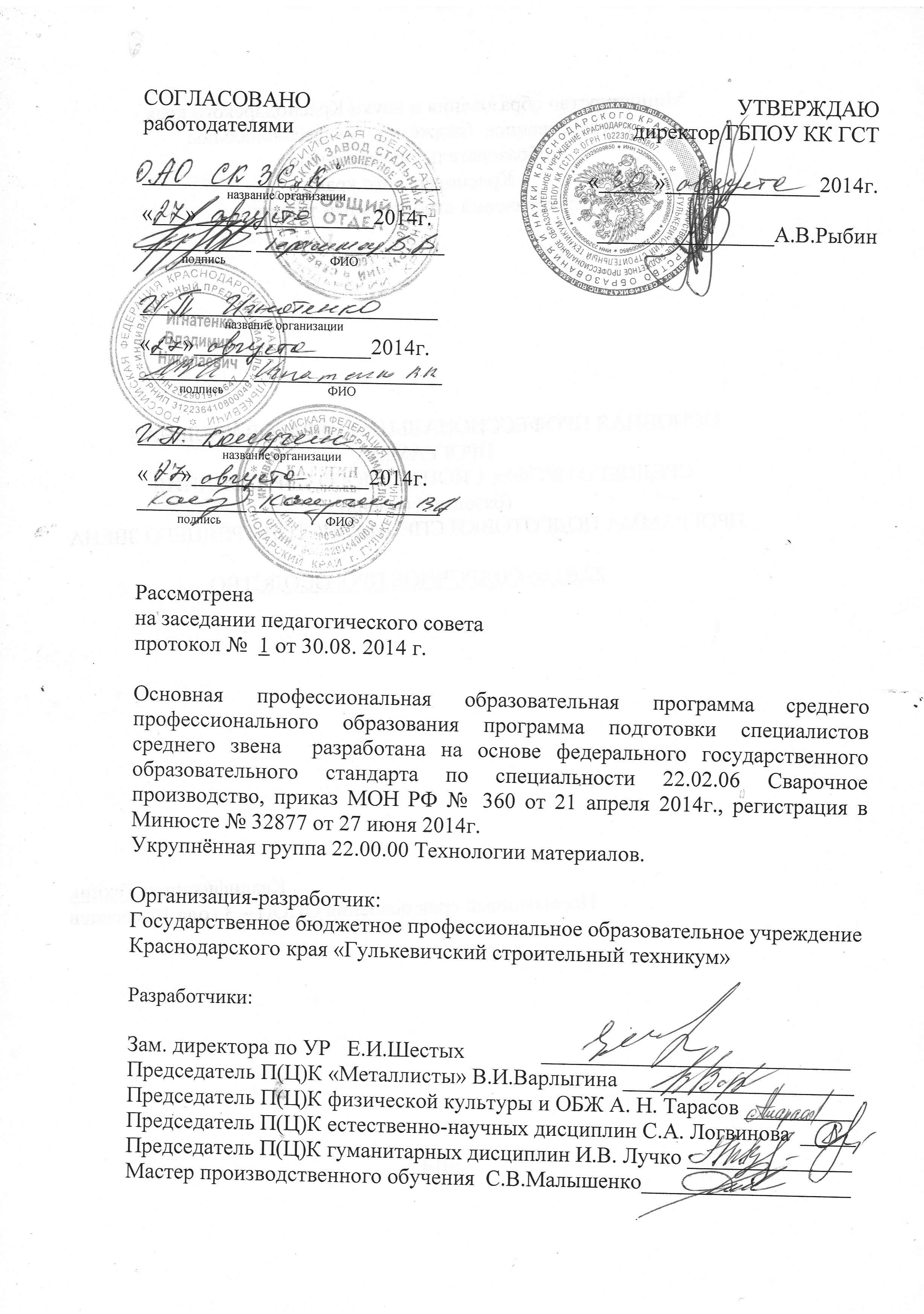 СОДЕРЖАНИЕ ПОЯСНИТЕЛЬНАЯ ЗАПИСКА опоп СПО ППССЗ1. Характеристика профессиональной деятельности выпускников и требования к результатам освоения основной профессиональной образовательной программы 1.1. Характеристика профессиональной деятельности выпускниковОбласть профессиональной деятельности выпускников:организация и ведение технологических процессов сварочного производства; организация деятельности структурного подразделения. Объекты профессиональной деятельности выпускников:технологические процессы сварочного производства; сварочное оборудование и основные сварочные материалы; техническая, технологическая и нормативная документация; первичные трудовые коллективы.1.2.  Требования к результатам освоения основной профессиональной образовательной программыВ результате освоения основной профессиональной образовательной программы  обучающиеся должны овладеть следующими основными видами профессиональной деятельности (ВПД), общими (ОК) и профессиональными (ПК) компетенциями. Общие компетенцииОсновные виды профессиональной деятельности и профессиональные компетенции2. Характеристика подготовки по специальности 2.1. Нормативные сроки освоения программы Нормативный срок освоения программы при очной  форме получения образования:– на базе основного общего образования – 3 года 10 месяцев.2.2. Требования к поступающимПрием поступающих для получения среднего профессионального образования осуществляется по заявлениям лиц:- имеющих аттестат об основном общем образовании. 2.3.Рекомендуемый перечень возможных сочетаний профессий рабочих, должностей служащих по Общероссийскому классификатору профессий рабочих, должностей служащих и тарифных разрядов (ОК016-94):1.19905 Электросварщик на автоматических и полуавтоматических машинах.3. РАБОЧИЙ УЧЕБНЫЙ ПЛАН (приложение 1).4. ОБОСНОВАНИЕ ВАРИАТИВНОЙ ЧАСТИ ОПОПВариативная часть является  регионально - значимой составляющей основной профессиональной образовательной программы  и составляет около 30%.                   Региональные требования в рамках вариативной составляющей  формируются в дополнение к требованиям ФГОС СПО с учетом задач социально- экономического развития региона. Вариативная часть дает возможность расширения и углубления подготовки конкурентно-способных выпускников в соответствии с запросами регионального рынка труда и возможностями продолжения образования.В ходе подготовки  формирования программ учебных дисциплин и профессиональных модулей были проведены следующие мероприятия: заседание круглого стола методической комиссии с приглашением работодателей Гулькевичского района на территории ГБПОУ КК ГСТ.Анализ требований региональных работодателей, предъявляемых к уровню подготовки квалификационных  рабочих кадров, анализ проведённых мероприятий выявил необходимости введения в учебный план дополнительных компетенций. Поэтому вариативная часть ФГОС распределена на введение новых дисциплин, углубление и расширение знаний и умений, содержащихся в ЕТКС по специальности.Максимальное количество часов, отводимое планом на вариативную часть составляет 1350 часов, из них 900 часов обязательной аудиторной нагрузки, включая лабораторные и практические работы, и 450 часа на самостоятельную работу учащихся. Для обеспечения достаточного уровня освоения учебных дисциплин  и профессиональных модулей  увеличено количество часов на следующие дисциплины: Вариативная часть ОПОП по специальности  отводится в объеме 900 часов.Для обеспечения достаточного уровня освоения учебных дисциплин  и профессиональных модулей  увеличено количество часов на следующие дисциплины: На изучение общепрофессиональных дисциплин  в объеме 656 часов:  - ОП.01 Информационные технологии в профессиональной деятельности – 69 часов.- ОП.03 Основы экономики организации – 44 часа.- ОП.06 Инженерная графика – 71 час.-ОП.07 Техническая механика – 130 часов.- ОП.08 Материаловедение – 28 часов.- ОП.09 Электротехника и электроника – 36 часов.- ОП.10 Метрология, стандартизация и сертификация – 31 час.- ОП.12 Введение в профессию: общие компетенции профессионала – 45 часов.- ОП.13 Техническое нормирование – 57 часов.- ОП.14 Энергосберегающие технологии – 57 часов.- ОП.15 Маркетинг – 40 часов.- ОП.16 Основы предпринимательства – 48 часов. 	В учебный план включены следующие дисциплины:На изучение дисциплин ОГСЭ.00 блока в объеме 97 часов: - ОГСЭ.05 Русский язык и культура речи - 57 часов.- ОГСЭ.06 Основы бюджетной грамотности– 40 часов.На изучение дисциплин ЕН.00 блока в объеме 16 часов:- ЕН.03 Физика – 16 часов. На изучение дисциплин  профессиональных модулей в объеме 131 час:МДК.01.01. Технология сварочных работ -30 часов;МДК.03.01 Формы и методы контроля качества металлов и сварных конструкций – 46 часов.МДК.04.01 Основы организации и планирования производственных работ на сварочном участке – 55 часов.Распределение вариативной части УП  ОПОП по циклам представлено в таблице:Распределение объема часоввариативной части между циклами ОПОП5.  перечень программ  дисциплин, профессиональных модулей и практик6. Контроль и оценка результатов освоения Основной профессиональной образовательной программы6.1. Контроль и оценка освоения основных видов профессиональной деятельности, профессиональных и общих компетенций.Оценка качества освоения основной профессиональной образовательной программы включает текущий контроль знаний, промежуточную и государственную итоговую аттестацию обучающихся. Для аттестации обучающихся на соответствие их персональных достижений поэтапным требованиям соответствующей ОПОП (текущая и промежуточная аттестация) создаются фонды оценочных средств, позволяющие оценить знания, умения и освоенные компетенции. Фонды оценочных средств  для промежуточной аттестации разрабатываются и утверждаются образовательным учреждением самостоятельно, а для государственной итоговой аттестации - разрабатываются и утверждаются образовательным учреждением после предварительного положительного заключения работодателей. Текущий контроль  планируется проводить по изученным дидактическим единицам знаний, группе дидактических единиц знаний, имеющих междидактические связи, по изученным темам дисциплин и МДК, в форме опросов, контрольных работ (письменных, устных, тестовых и т.п.), отчетов по результатам самостоятельной работы, с применением других активных и интерактивных форм, за счет времени обязательной учебной нагрузки. По выполненным лабораторным и практическим работам − в форме формализованного наблюдения и оценки  результатов выполнения работ, оценки отчетов по ним. 		Текущий контроль предусматривает систематическую проверку знаний и умений обучающихся по всем изучаемым в данном семестре дисциплинам, он осуществляется на учебных занятиях (уроке, лабораторных работах и практических занятиях, контрольной работе), в период прохождения производственной (профессиональной) практики, внеаудиторной самостоятельной работы. Для улучшения текущего контроля знаний и умений студентов в образовательном учреждении введены обязательные контрольные работы по дисциплинам.Промежуточная аттестация планируется не более 1 недели в семестр для оценки уровня освоения дисциплин и оценки компетенций обучающихся.Администрация учебного заведения определяет перечень дисциплин по каждой форме аттестации, который отражается в графе 3 плана учебного процесса (ОПОП СПО).Формы оценочных ведомостей для промежуточной аттестации устанавливает администрация учебного заведения.Оценку всех ОК указанных в ФГОС по каждой дисциплине, профессиональному модулю осуществляют все преподаватели дисциплин, разделов и тем МДК, мастера производственного обучения по каждому виду учебной деятельности в процессе освоения ОПОП в форме наблюдения и оценки (интерпретации):на теоретических занятиях;на лабораторных и практических занятиях;при выполнении самостоятельной работы;на учебной и производственной практике;при курсовом проектировании;при дипломном проектировании;при участии в общественной, спортивной, научно-исследовательской деятельности техникума;при выполнении обучающимся внутреннего распорядка техникума.Промежуточная аттестация по дисциплинам проводится в форме «дифференцированного зачета» (ДЗ), экзамена (Э), по МДК в форме дифференцированного зачета или экзамена, по учебной и производственной практике в форме дифференцированного зачета, по профессиональным компетенциям (по ПМ) в форме экзамена (квалификационного), являющегося итоговой аттестацией по профессиональному модулю.Промежуточная аттестация является основной формой контроля учебной работы обучающихся и проводится в каждом семестре.Промежуточная аттестация в форме зачета или дифференцированного зачета проводится за счет часов, отведенных на освоение соответствующей учебной дисциплины или профессионального модуля. Промежуточную аттестацию в форме экзамена планируется проводить в день, освобожденный от других форм учебной нагрузки. На промежуточную аттестацию в форме экзаменов отводится суммарно 72 часа (2 недели) в году, для чего на каждом курсе организуются: - на 1-ом курсе – зимняя и летняя сессия продолжительностью по 1 неделе каждая;- на 2-ом, и 3-ем курсах - зимние и летние сессии продолжительностью по 1 неделе каждая; - на 4-ом курсе - зимняя сессия продолжительностью 1 неделя.Экзамены (квалификационные) по ПМ (видам профессиональной деятельности) проводятся по окончании практики по ПМ, в том числе, за счет времени, отведенного на практику, при отсутствии времени на промежуточную аттестацию в данном семестре. В каждом учебном году количество экзаменов не превышает 8, а количество зачетов – 10 (без учета зачетов по физической культуре). Промежуточная аттестация по общеобразовательной подготовке проводится  по русскому языку  и математике в письменной форме и физике в устной форме.Учебным планом предусмотрено выполнение 3 курсовых проектов. Государственная итоговая аттестация проводится с целью установления соответствия уровня и качества подготовки выпускников  требованиям ФГОС и работодателей и включает подготовку и защиту выпускной квалификационной работы (дипломный проект). Обязательное требование – соответствие тематики выпускной квалификационной работы содержанию одного или нескольких профессиональных модулей. К государственной (итоговой) аттестации допускаются обучающиеся, представившие документы, подтверждающие освоение ими компетенций при изучении  теоретического материала и прохождении учебной практики  и производственной практики по каждому из основных видов профессиональной деятельности.Требования к содержанию, объему и структуре выпускной квалификационной работы определяются образовательным учреждением на основании порядка проведения государственной итоговой аттестации выпускников по программам СПО, утвержденного федеральным органом исполнительной власти, который осуществляет функции по выработке государственной политики и нормативно-правовому регулированию в сфере образования. Основными этапами выполнения дипломного проекта являются:выбор темы, получение задания на выполнение проекта;подбор и изучение литературы;составление плана работы;составление календарного плана выполнения проекта;разработка проекта;представление проекта научному руководителю, получение отзыва и устранение указанных в нем замечаний;рецензирование проекта.Темы дипломных проектов определяются ведущими преподавателями по специальности совместно со специалистами предприятий или организаций, заинтересованных в разработке данных тем, обсуждаются и одобряются на заседаниях ЦМК, рассматриваются на педагогическом совете и утверждаются директором  техникума.Подготовка выпускной квалификационной работы сопровождается консультациями.  Руководители (консультанты) разрабатывают  графики консультаций и выполнения дипломного проекта. Консультации проводятся за счет лимита времени, отведенного на руководство дипломным проектом.Необходимым условием допуска к государственной итоговой аттестации является освоение обучающимся всех профессиональных модулей, представление документов, подтверждающих освоение обучающимся компетенций при изучении теоретического материала и прохождении практики по каждому из основных видов профессиональной деятельности. стр.1. Характеристика профессиональной деятельности выпускников и требования к результатам освоения основной профессиональной образовательной программы 42. Характеристика подготовки по специальности / профессии63. базисный учебный план74. перечень программ дисциплин, профессиональных модулей и практик85. Контроль и оценка результатов освоения Основной профессиональной образовательной программы 96. ОБОСНОВАНИЕ ВАРИАТИВНОЙ ЧАСТИ ОПОП10ПРИЛОЖЕНИЯ КодНаименование общих компетенцийОК 1Понимать сущность и социальную  значимость своей будущей профессии, проявлять к ней устойчивый интерес.ОК 2Организовывать собственную деятельность, выбирать типовые методы  и  способы выполнения профессиональных задач, оценивать их эффективность и качество.ОК 3Принимать решения в стандартных и нестандартных ситуациях и нести за них ответственность.ОК 4Осуществлять поиск и использование информации, необходимой  для  эффективного выполнения профессиональных задач, профессионального и личностного развития.ОК 5Использовать информационно-коммуникационные технологии в профессиональной деятельности.ОК 6Работать в коллективе и команде, эффективно общаться с коллегами, руководством, потребителями.ОК 7Брать  на  себя  ответственность  за  работу  членов  команды (подчиненных), результат выполнения заданий.ОК 8Самостоятельно определять задачи профессионального и личностного  развития, заниматься  самообразованием, осознанно планировать повышение квалификации.ОК 9Ориентироваться в условиях частой  смены  технологий в профессиональной деятельности.ОК 10Исполнять воинскую обязанность, в том числе с применением полученных профессиональных знаний (для юношей).КодНаименование видов профессиональной деятельности и профессиональных компетенцийВПД 1Подготовка и осуществление технологических процессов изготовления сварных конструкций.ПК 1.1Применять различные методы, способы и приёмы сборки и сварки конструкций с эксплуатационными свойствами.ПК 1.2Выполнять  техническую  подготовку  производства  сварных конструкций.ПК 1.3Выбирать оборудование, приспособления и инструменты для обеспечения производства сварных соединений с заданными свойствами.ПК 1.4.Хранить  и  использовать  сварочную  аппаратуру  и инструменты в ходе производственного процесса.ВПД 2Разработка  технологических  процессов  и  проектирование изделий.ПК 2.1ПК 2.1. Выполнять  проектирование  технологических  процессов производства сварных соединений с заданными свойствами.ПК 2.2Выполнять расчёты и конструирование сварных соединений и конструкций.ПК 2.3Осуществлять  технико-экономическое  обоснование выбранного технологического процесса.ПК 2.4Оформлять  конструкторскую,  технологическую  и техническую документацию.ПК 2.5Осуществлять  разработку  и  оформление  графических, вычислительных  и  проектных  работ  с  использованием  информационно-компьютерных технологий.ВПД 3Контроль качества сварочных работ.ПК 3.1Определять  причины,  приводящие  к  образованию  дефектов в сварных соединениях.ПК 3.2Обоснованно  выбирать  и  использовать  методы, оборудование, аппаратуру  и приборы для контроля металлов и сварных соединений.ПК 3.3Предупреждать, выявлять и устранять дефекты сварных соединений и изделий для получения качественной продукции.ПК 3.4Оформлять документацию по контролю качества сварки.ВПД 4Организация и планирование сварочного производства.ПК 4.1Осуществлять  текущее  и  перспективное  планирование производственных работ.ПК 4.2Производить технологические расчёты на основе нормативов технологических режимов, трудовых и материальных затрат. ПК 4.3Применять методы и приёмы организации труда, эксплуатации  оборудования, оснастки, средств механизации для повышения эффективности производства.ПК 4.4Организовывать ремонт и техническое обслуживание сварочного производства по Единой системе планово-предупредительного ремонта. ПК 4.5Обеспечивать  профилактику  и  безопасность  условий  труда на участке сварочных работ.ВПД 5Выполнение работ по профессии: «Электросварщик на автоматических и полуавтоматических машинах»ПК 5.1Выполнять автоматическую и механизированную сварку с использованием плазмотрона средней сложности и сложных аппаратов, узлов, деталей, конструкций и трубопроводов из углеродистых и конструкционных сталей.ПК 5.2Выполнять кислородную, воздушно-плазменную резку металлов прямолинейной и сложной конфигурации.ПК 5.3Читать чертежи средней сложности и сложных сварных металлоконструкций.ПК 5.4Обеспечивать безопасное выполнение сварочных работ на рабочем месте в соответствии с санитарно-техническими требованиями и требованиями охраны труда.Индексы циклов и обязательная учебная нагрузка по циклам по ФГОС, часРаспределение вариативной части по циклам, часовРаспределение вариативной части по циклам, часовРаспределение вариативной части по циклам, часовИндексы циклов и обязательная учебная нагрузка по циклам по ФГОС, часВсегоВ том числеВ том числеИндексы циклов и обязательная учебная нагрузка по циклам по ФГОС, часНа увеличение объема обязательных дисциплин (МДК)На введение дополнительных дисциплинОГСЭ.00 –432 часов97097ЕН.00 –216 16160ОП.00-388 часов656409247ПМ.00- 1088 часов1311310Вариативная часть900556344ИндексНаименование циклов (раздела),  требования к знаниям, умениям, практическому опытуВсего максимальной учебной нагрузки обучающегося, час.Обязательная учебная нагрузка, час.Документ, на основании которого введена вариативная часть1234ОГСЭ.00Общий гуманитарный и социально-экономический цикл793(648+146)529(432+97)ОГСЭ.В.05В результате изучения вариативной части цикла обучающийся должен по дисциплине «Русский язык и культура речи»уметь: строить свою речь в соответствии с языковыми, коммуникативными и этическими нормами,уметь анализировать свою речь ч точки зрения её нормативности, уместности и целесообразности; устранять ошибки и недочеты в своей устной и письменной речи,пользоваться словарями русского языка.знать:различия между языком и речью, функции языка как средства формирования и трансляции речи,нормы русского литературного языка, специфику устной и письменной речи, правила продуцирования текстов разных деловых жанров,8657Протокол №1 от 27.06.2013гОГСЭ.В.06.В результате изучения вариативной части цикла обучающийся должен по дисциплине «Основы бюджетной грамотности»знать:- основы организации бюджетного процесса в Российской Федерации; - основные направления бюджетной политики Российской Федерации в современных условиях; - содержание и организацию межбюджетных отношений в Российской Федерации; - особенности формирования бюджетов разных уровней и бюджетов государственных внебюджетных фондов; - принципы функционирования бюджетной системы и основы бюджетного устройства;- об эффективном управлении личными финансами;- об особенностях различных финансовых продуктов и услуг;- об основах потребительского кредитования и  ипотечном кредите;- об операциях на оптовом рынке;- основные кредитно-финансовые понятия и категории, основы кредитно-денежной политики РФ;- социальную политику государства;- основы страхования;- о принципах построения налоговой системы Российской Федерации;- о банковской системе России.6040Протокол №1 от 27.06.2014гЕН.00Математический и общий естественнонаучный цикл133(109+24)89(73+16)ЕН.03Физика133(109+24)89(73+16)П.00Профессиональный цикл4295(1315+1180)3163(2376+787)ОП.01В результате изучения вариативной части цикла обучающийся должен по дисциплине «Информационные технологии в профессиональной деятельности»:                                                                         уметь: использовать изученные прикладные программные средства в производстве сварных конструкций.знать:общий состав и структуру ЭВМ,основные этапы решения задач с помощью ЭВМ,основные сведения о программном и аппаратном обеспечении вычислительной техники,основные понятия автоматизированной обработки информации,прикладное программное обеспечение и информационные ресурсы в производстве сварных конструкций,системы автоматизированного проектирования.147(43+104)98(29+69)ОП.03В результате изучения вариативной части цикла обучающийся должен по дисциплине «Основы экономики организации»:                                                                                                                                                 уметь: находить и использовать необходимую экономическую информацию.знать:общие положения экономической теории,основы микро- и макроэкономики, экономической ситуации в стране и за рубежом,структуру экономики страны, финансы, денежно-кредитную и налоговую системы, инфляционные процессы, безработица, проблемы экономического роста,международное разделение труда, мировой рынок.109(43+66)73(29+44)ОП.06В результате изучения вариативной части цикла обучающийся должен по дисциплине «Инженерная графика»:                                                                                                                                                 уметь: выполнять построения различных категорий изображений на чертежах (виды, разрезы, сечения),использовать пакеты прикладных программ для разработки конструкторской документации и проектирования технологических процессовзнать:основы технического рисования,категории изображений на чертеже (виды, разрезы, сечения),153(40+170)140(27+113)ОП.07В результате изучения вариативной части цикла обучающийся должен по дисциплине «Техническая механика»:                                                                                                                                                 уметь: выполнять расчеты статических, кинематических и динамических задач,выполнять расчеты на срез, сжатие, растяжение, кручение, изгиб, прочность и жесткостьзнать:основные понятия статики, кинематики и динамики тел,сведения о движении материальной точки, силе инерции, трении, работе и мощности,основные сведения о сопротивлении материалов: деформации, силы внешние и внутренние, метод сечения, растяжение и сжатие,основные сведения о прочности, сопротивлении усталости,основные сведения о деталях машин и механизмов.239(43+196)159(29+130)ОП.08В результате изучения вариативной части цикла обучающийся должен по дисциплине «Материаловедение»:                                                                                                                                                 уметь: измерять параметры и определять свойства материалов.знать:физико-химические основы материаловедения,основы металлургического производства, строение и свойства материалов,основные понятия о сплавах86(44+42)57(29+28)ОП.09В результате изучения вариативной части цикла обучающийся должен по дисциплине «Электротехника и электроника»:                                                                                                                                                 уметь: подбирать электронные компоненты цепей по характеристикам,собирать электрические цепи для подключения электронных приборов и электрооборудования,выполнять простейший расчет трансформатора.знать:физические основы электроники,основные сведения об электрическом и магнитном полях,электрические цепи постоянного и переменного тока, магнитные цепи,основные электронные приборы (выпрямители, стабилизаторы, усилители, генераторы),основные измерительные приборы,электронные устройства автоматики и вычислительной техники,основные сведения о трансформаторах,электрические и магнитные элементы автоматики97(43+54)65(29+36)ОП.10В результате изучения вариативной части цикла обучающийся должен по дисциплине «Метрология, стандартизация и сертификация»уметь:использовать стандарты и другие нормативные документы по обеспечению качества выполняемых работ; планировать и выполнять метрологические и сертификационные испытания;знать:теорию, средства и виды измерений, метрологическое обеспечение стандартизации и сертификация, средства и виды измерений, схемы прямых и косвенных измерений, источники и классификация погрешностей, государственную систему стандартизации, международные стандарты; принципы стандартизации, принципы стандартизации в инновационной сфере, лицензирование.90(43+47)60(29+31)ОП.12В результате изучения вариативной части цикла обучающийся должен по дисциплине «Введение в профессию: общие компетенции профессионала» знать:- сущность и социальную значимость своей будущей профессии,- оценки социальной значимости своей будущей профессии,-типичные и особенные требования работодателя к работнику (в соответствии с  будущей профессией),-анализ ситуации,- принятие ответственного решения,- определение методов решения профессиональных задач, - планирование деятельности, - оценка результатов деятельности,- поиск информации,- извлечение и первичная обработка информации, - обработка информации,- работа в команде (группе),- устная коммуникация (монолог),- восприятие содержания информации в процессе устной коммуникации,- письменная коммуникация.6845ОП.13В результате изучения вариативной части цикла обучающийся должен по дисциплине «Техническое нормирование» Уметь:	ориентироваться в общих вопросах нормирования сварочного  производства.  применять   знания технологического нормирования в конкретных  производственных ситуациях;защищать свои трудовые права в рамках действующего законодательства;Знать:основные сведения о техническом нормировании;  основные положения законодательства, регулирующего нормирование технологического процесса.8557ОП.14В результате изучения вариативной части цикла обучающийся должен по дисциплине «Энергосберегающие технологии» уметь:ориентироваться в общих вопросах энергосберегающих технологий сварочного  производства.  применять   знания энергосберегающих технологий в конкретных  производственных ситуациях;защищать свои трудовые права в рамках действующего законодательства.знать:основные сведения об энергосбережении и энергоэффективности.  основные положения законодательства, регулирующего энергоресурсы;инновационные способы энергосбережения.8557ОП.15В результате изучения вариативной части цикла обучающийся должен по дисциплине «Маркетинг»уметь:- использовать основные категории маркетинга в практическойдеятельности;- выявлять сегменты рынка;- проводить маркетинговые исследования, анализировать их результаты ипринимать маркетинговые решения;- проводить опрос потребителей;- определять жизненный цикл товара и задачи маркетинга;- изучать и анализировать факторы маркетинговой среды, приниматьмаркетинговые решения;- оценивать поведение покупателей.В результате освоения учебной дисциплины обучающийся должен знать:- концепции рыночной экономики и историю развития маркетинга;- принципы и функции маркетинга;- сущность стратегического планирования в маркетинге;- методы маркетинговых исследований;- факторы маркетинговой среды;- критерии и принципы сегментирования, пути позиционирования товара нарынке;- модель покупательского поведения;- стратегию разработки нового товара;- природу и цели товародвижения, типы посредников;- ценовые стратегии и методы ценообразования;- цели и средства маркетинговой коммуникации;- основы рекламной деятельности.6040ОП.16В результате изучения вариативной части цикла обучающийся должен по дисциплине «Основы предпринимательства»уметь:- классифицировать предпринимательскую деятельность по типам и видам;- классифицировать субъекты предпринимательской деятельности.- использовать нормативные документы, характеризующие индивидуальную предпринимательскую деятельность; - вести книгу учета доходов и расходов;- классифицировать предприятия в зависимости от организационно-правовых форм;- формировать основные этапы создания собственного дела; - охарактеризовать кредитный договор;- владеть Налоговым кодексом РФ, Уголовным кодексом РФ.В результате освоения учебной дисциплины обучающийся должен знать:- сущность предпринимательства; - функции предпринимательства;- внешнюю и внутреннюю предпринимательскую среду; - обязанности предпринимателей;- порядок государственной регистрации граждан в качестве индивидуального предпринимателя;- организационно-правовые формы предпринимательской деятельности;- критерии определения субъектов малого предпринимательства;- виды ценных бумаг;- порядок привлечения банковских кредитов.- виды ответственности предпринимателей.7248ПМ.00Профессиональные модули2729(2533+196)2119(1988+131)ПМ.01Подготовка и осуществление технологических процессов изготовления сварных конструкций685(640+45)517(487+30) МДК01.01В результате изучения вариативной части междисциплинарного курса «Подготовка и осуществление технологических процессов изготовления сварных конструкций»обучающийся должен:уметь: выбирать и использовать вспомогательные сварочные материалы,выполнять заготовительные и сборочно-сварочные операции,выполнять термическую обработку сварных конструкций,выполнять контроль технологических процессов,знать:основные сведения о технологии изготовления сварных конструкций и вспомогательных сварочных материалах,заготовительные и сборочно-сварочные операции , термическую обработку сварных конструкций,способы и методы контроля технологических процессов,306(261+45)204(174+30)ПМ.03Контроль качества сварных работ473(405+69)364(318+46) МДК.03.01В результате изучения вариативной части междисциплинарного курса «Формы и методы контроля качества металла» уметь: выбирать метод контроля металлов и сварных соединений, руководствуясь условиями работы сварной конструкции, ее габаритами и типами сварных соединений;производить внешний осмотр, определять наличие основных дефектов;производить измерение основных размеров сварных швов с помощью универсальных и специальных инструментов, шаблонов и контрольных приспособлений;определять качество сборки и прихватки наружным осмотром и обмером;проводить испытания на сплющивание и ударный разрыв образцов из сварных швов;выявлять дефекты при металлографическом контроле;использовать методы предупреждения и устранения дефектов сварных изделий и конструкций;заполнять документацию по контролю качества сварных соединений;знать: способы получения сварных соединений;основные дефекты сварных соединений и причины их возникновения;способы устранения дефектов сварных соединений;способы контроля качества сварочных процессов и сварных соединений;методы неразрушающего контроля сварных соединений;методы контроля с разрушением сварных соединений и конструкций;оборудование для контроля качества сварных соединений;требования, предъявляемые к контролю качества металлов и сварных соединений различных конструкций329(261+69)220(174+46)ПМ.04Организация и планирование сварочного производства485(403+82)372(317+55) МДК.04.01В результате изучения вариативной части междисциплинарного курса «Основы организации и планирования производственных работ на сварочном участке»уметь:разрабатывать текущую и перспективную планирующую документацию производственных работ на сварочном участкеопределять трудоёмкость сварочных работ;рассчитывать нормы времени заготовительных, слесарно-сборочных, сварочных и газоплазменных работ;производить технологические расчёты, расчёты трудовых и материальных затрат;  проводить планово-предупредительный ремонт сварочного оборудования;знать: принципы координации производственной деятельности; формы организации монтажно-сварочных работ; основные нормативные документы на проведение сварочно-монтажных работ;  тарифную систему нормирования труда;методику расчёта времени заготовительных, слесарно-сборочных, сварочных и газоплазменных работ, нормативы затрат труда на сварочном участке;  методы планирования и организации производственных работ; нормативы технологических расчётов, трудовых и материальных затрат;методы и средства защиты от опасностей технических систем и технологических процессов341(259+82)228(173+55)Индекс дисциплины, профессионального модуля, практики по ФГОСНаименование циклов, разделов и программНомер приложения, содержащего программу в ОПОПНомер приложения, содержащего программу в ОПОП1233Общеобразовательный циклОбщеобразовательный цикл11ОДБ.01Русский язык 1.11.1ОДБ.02Литература1.21.2ОДБ.03Иностранный язык1.31.3ОДБ.04История1.41.4ОДБ.05Обществознание(вкл. экономику и право)1.51.5ОДБ.06Химия1.61.6ОДБ.07Биология1.71.7ОДБ.08Физическая культура1.81.8ОДБ.09ОБЖ1.91.9ОДП.10Математика1.101.10ОДП.11Информатика и ИКТ1.111.11ОДП.12Физика1.121.12Общий гуманитарный и социально-экономический циклОбщий гуманитарный и социально-экономический циклОбщий гуманитарный и социально-экономический циклОбщий гуманитарный и социально-экономический циклОГСЭ.01Основы философии2.12.1ОГСЭ.02История2.22.2ОГСЭ.03Иностранный язык2.32.3ОГСЭ.04Физическая культура2.42.4ОГСЭ.05Русский язык и культура речи2.52.5ОГСЭ.06Основы бюджетной грамотности2.62.6Математический и общий естественнонаучный циклМатематический и общий естественнонаучный цикл33ЕН.01.Математика3.13.1ЕН.02.Информатика3.23.2ЕН.03Физика3.33.3Профессиональный циклПрофессиональный цикл4ОП.01. Информационные технологии в профессиональной деятельности4.14.1ОП.02.Правовое обеспечение профессиональной деятельности4.24.2ОП.03.Основы экономики организации4.34.3ОП.04.Менеджмент4.44.4ОП.05.Охрана труда4.54.5ОП.06.Инженерная графика4.64.6ОП.07.Техническая механика4.74.7ОП.08. Материаловедение4.84.8ОП.09.Электротехника и электроника4.94.9ОП.10.Метрология, стандартизация  и сертификация 4.104.10ОП.11.Безопасность жизнедеятельности4.114.11ОП.12Введение в профессию: общие компетенции профессионала4.124.12ОП.13Техническое нормирование4.134.13ОП.14Энергосберегающие технологии4.144.14ОП.15Маркетинг4.154.15ОП.16Основы предпринимательства4.164.16Профессиональные модулиПрофессиональные модули5ПМ.01Подготовка и осуществление технологических процессов изготовления сварных конструкций5.15.1ПМ.02Разработка технологических процессов и проектирование изделий5.25.2ПМ.03Контроль качества сварочных работ5.35.3ПМ.04Организация и планирование сварочного производства5.45.4ПМ.05Выполнение работ по профессии: «Электросварщик на автоматических и полуавтоматических машинах»5.55.5УП.00Учебная практика 66ПП.00Производственная практика(по профилю специальности)77ПДП.00Производственная практика (преддипломная практика)88